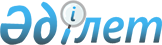 Успен аудандық мәслихатының 2019 жылғы 24 желтоқсандағы "2020 - 2022 жылдарға арналған Успен аудандық бюджеті туралы" № 252/53 шешіміне өзгеріс енгізу туралыПавлодар облысы Успен аудандық мәслихатының 2020 жылғы 6 мамырдағы № 294/59 шешімі. Павлодар облысының Әділет департаментінде 2020 жылғы 6 мамырда № 6829 болып тіркелді
      Қазақстан Республикасының 2008 жылғы 4 желтоқсандағы Бюджет кодексінің 106-бабы 4-тармағына, Қазақстан Республикасының 2001 жылғы 23 қаңтардағы "Қазақстан Республикасындағы жергілікті мемлекеттік басқару және өзін-өзі басқару туралы" Заңының 6-бабы 1-тармағының 1) тармақшасына сәйкес, Успен аудандық мәслихаты ШЕШІМ ҚАБЫЛДАДЫ:
      1. Успен аудандық мәслихатының 2019 жылғы 24 желтоқсандағы "2020 - 2022 жылдарға арналған Успен аудандық бюджеті туралы" № 252/53 шешіміне (Нормативтік құқықтық актілерді мемлекеттік тіркеу тізілімінде № 6678 болып тіркелген, 2019 жылғы 30 желтоқсанда Қазақстан Республикасы нормативтік құқықтық актілерінің эталондық бақылау банкінде электрондық түрде жарияланған) келесі өзгеріс енгізілсін:
      көрсетілген шешімнің 1-қосымшасы осы шешімнің қосымшасына сәйкес жаңа редакцияда жазылсын.
      2. Осы шешімнің орындалуын бақылау Успен аудандық мәслихатының экономика және бюджет жөніндегі тұрақты комиссиясына жүктелсін.
      3. Осы шешім 2020 жылдың 1 қаңтарынан бастап қолданысқа енгізіледі. 2020 жылға арналған Успен аудандық бюджеті
(өзгерістермен)
					© 2012. Қазақстан Республикасы Әділет министрлігінің «Қазақстан Республикасының Заңнама және құқықтық ақпарат институты» ШЖҚ РМК
				
      Успен аудандық

      мәслихатының сессия төрағасы

С. Смагулова

      Успен аудандық мәслихатының хатшысы

Р. Бечелова
Успен аудандық мәслихатының
2020 жылғы 6 мамырдағы
№ 294/59 шешіміне
қосымшаУспен аудандық мәслихатының
2019 жылғы 24 желтоқсандағы
№ 252/53 шешіміне
1-қосымша
Санаты
Санаты
Санаты
Санаты
Сомасы (мың теңге)
Сыныбы
Сыныбы
Сыныбы
Сомасы (мың теңге)
Кіші сыныбы
Кіші сыныбы
Сомасы (мың теңге)
Атауы
Сомасы (мың теңге)
1
2
3
4
5
1. Кірістер
5 832 824
1
Салықтық түсімдер
394 566
01
Табыс салығы
187 557
1
Корпоративтік табыс салығы
25 681
2
Жеке табыс салығы
161 876
03
Әлеуметтік салық
173 000
1
Әлеуметтік салық
173 000
04
Меншікке салынатын салықтар
21 864
1
Мүлікке салынатын салықтар
21 557
5
Бірыңғай жер салығы
307
05
Тауарларға, жұмыстарға және қызметтерге салынатын ішкі салықтар
9 561
2
Акциздер
1 587
3
Табиғи және басқа да ресурстарды пайдаланғаны үшін түсетін түсімдер
2 420
4
Кәсіпкерлік және кәсіби қызметті жүргізгені үшін алынатын алымдар
5 554
08
Заңдық маңызы бар әрекеттерді жасағаны және (немесе) оған уәкілеттігі бар мемлекеттік органдар немесе лауазымды адамдар құжаттар бергені үшін алынатын міндетті төлемдер
2 584
1
Мемлекеттік баж
2 584
2
Салықтық емес түсімдер
1 938
01
Мемлекеттік меншіктен түсетін кірістер
1 149
1
Мемлекеттік кәсіпорындардың таза кірісі бөлігінің түсімдері
22
5
Мемлекет меншігіндегі мүлікті жалға беруден түсетін кірістер
1 099
7
Мемлекеттік бюджеттен берілген кредиттер бойынша сыйақылар
28
06
Басқа да салықтық емес түсімдер
789
1
Басқа да салықтық емес түсімдер
789
3
Негізгі капиталды сатудан түсетін түсімдер
3 861
01
Мемлекеттік мекемелерге бекітілген мемлекеттік мүлікті сату
3 583
1
Мемлекеттік мекемелерге бекітілген мемлекеттік мүлікті сату
3 583
03
Жерді және материалдық емес активтерді сату
278
1
Жерді сату
56
2
Материалдық емес активтерді сату
222
4
Трансферттер түсімі
5 432 459
01
Төмен тұрған мемлекеттiк басқару органдарынан трансферттер 
14
3
Аудандық маңызы бар қалалардың, ауылдардың, кенттердің, аулдық округтардың бюджеттерінен трансферттер
14
02
Мемлекеттік басқарудың жоғары тұрған органдарынан түсетін трансферттер
5 432 445
2
Облыстық бюджеттен түсетін трансферттер
5 432 445
Функционалдық топ
Функционалдық топ
Функционалдық топ
Функционалдық топ
Функционалдық топ
Сомасы (мың теңге)
Кіші функция
Кіші функция
Кіші функция
Кіші функция
Сомасы (мың теңге)
Бюджеттік бағдарламалардың әкімшісі
Бюджеттік бағдарламалардың әкімшісі
Бюджеттік бағдарламалардың әкімшісі
Сомасы (мың теңге)
Бағдарлама
Бағдарлама
Сомасы (мың теңге)
Атауы
Сомасы (мың теңге)
1
2
3
4
5
6
2. Шығындар
5 953 769
01
Жалпы сипаттағы мемлекеттiк қызметтер
566 416
1
Мемлекеттiк басқарудың жалпы функцияларын орындайтын өкiлдi, атқарушы және басқа органдар
166 291
112
Аудан (облыстық маңызы бар қала) мәслихатының аппараты
21 278
001
Аудан (облыстық маңызы бар қала) мәслихатының қызметін қамтамасыз ету жөніндегі қызметтер
21 278
122
Аудан (облыстық маңызы бар қала) әкімінің аппараты
145 013
001
Аудан (облыстық маңызы бар қала) әкімінің қызметін қамтамасыз ету жөніндегі қызметтер
144 747
003
Мемлекеттік органның күрделі шығыстары
266
2
Қаржылық қызмет
86 521
452
Ауданның (облыстық маңызы бар қаланың) қаржы бөлімі
86 521
001
Ауданның (облыстық маңызы бар қаланың) бюджетін орындау және коммуналдық меншігін басқару саласындағы мемлекеттік саясатты іске асыру жөніндегі қызметтер
30 046
003
Салықсалумақсатындамүліктібағалаудыжүргізу
511
010
Жекешелендіру, коммуналдық меншікті басқару, жекешелендіруден кейінгі қызмет және осыған байланысты дауларды реттеу
559
018
Мемлекеттік органның күрделі шығыстары
79
113
Төменгі тұрған бюджеттерге берілетін нысаналы ағымдағы трансферттер
55 326
5
Жоспарлау және статистикалық қызмет
34 897
453
Ауданның (облыстық маңызы бар қаланың) экономика және бюджеттік жоспарлау бөлімі
34 897
001
Экономикалық саясатты, мемлекеттік жоспарлау жүйесін қалыптастыру және дамыту саласындағы мемлекеттік саясатты іске асыру жөніндегі қызметтер
34 818
004
Мемлекеттік органның күрделі шығыстары
79
9
Жалпы сипаттағы өзге де мемлекеттiк қызметтер
278 707
475
Ауданның (облыстық маңызы бар қаланың) кәсіпкерлік, ауыл шаруашылығы және ветеринария бөлімі
47 088
001
Жергілікті деңгейде кәсіпкерлікті, ауыл шаруашылығы мен ветеринарияны дамыту саласындағы мемлекеттік саясатты іске асыру жөніндегі қызметтер
46 525
003
Мемлекеттік органның күрделі шығыстары
563
809
Аудандық (облыстық маңызы бар қаланың) тұрғын үй–коммуналдық шаруашылығы, жолаушылар көлігі, автомобиль жолдары, құрылыс, сәулет және қала құрылыс бөлімі
231 619
001
Жергілікті деңгейде тұрғын үй-коммуналдық шаруашылығы, жолаушылар көлігі, автомобиль жолдары, құрылыс, сәулет және қала құрылыс саласындағы мемлекеттік саясатты іске асыру жөніндегі қызметтер
44 077
015
Мемлекеттік органның күрделі шығыстары
520
113
Төменгі тұрған бюджеттерге берілетін нысаналы ағымдағы трансферттер
187 022
02
Қорғаныс
21 901
1
Әскери мұқтаждар
9 594
122
Аудан (облыстық маңызы бар қала) әкімінің аппараты
9 594
005
Жалпыға бірдей әскери міндетті атқару шеңберіндегі іс-шаралар
9 594
2
Төтенше жағдайлар жөнiндегi жұмыстарды ұйымдастыру
12 307
122
Аудан (облыстық маңызы бар қала) әкімінің аппараты
12 307
006
Аудан (облыстық маңызы бар қала) ауқымындағы төтенше жағдайлардың алдын алу және оларды жою
926
007
Аудандық (қалалық) ауқымдағы дала өрттерінің, сондай-ақ мемлекеттік өртке қарсы қызмет органдары құрылмаған елдi мекендерде өрттердің алдын алу және оларды сөндіру жөніндегі іс-шаралар
11 381
03
Қоғамдық тәртіп, қауіпсіздік, құқықтық, сот, қылмыстық-атқару қызметі
2 614
9
Қоғамдық тәртіп және қауіпсіздік саласындағы басқа да қызметтер
2 614
809
Аудандық (облыстық маңызы бар қаланың) тұрғын үй–коммуналдық шаруашылығы, жолаушылар көлігі, автомобиль жолдары, құрылыс, сәулет және қала құрылыс бөлімі
2 614
021
Елдi мекендерде жол қозғалысы қауiпсiздiгін қамтамасыз ету
2 614
04
Бiлiм беру
2 322 009
1
Мектепке дейiнгi тәрбие және оқыту
152 855
464
Ауданның (облыстық маңызы бар қаланың) білім бөлімі
152 855
040
Мектепке дейінгі білім беру ұйымдарында мемлекеттік білім беру тапсырысын іске асыру
152 855
2
Бастауыш, негізгі орта және жалпы орта білім беру
1 963 905
457
Ауданның (облыстық маңызы бар қаланың) мәдениет, тілдерді дамыту, дене шынықтыру және спорт бөлімі
71 333
017
Балалар мен жасөспірімдерге спорт бойынша қосымша білім беру
71 333
464
Ауданның (облыстық маңызы бар қаланың) білім бөлімі
1 892 492
003
Жалпы білім беру
1 844 330
006
Балаларға қосымша білім беру
48 162
809
Аудандық (облыстық маңызы бар қаланың) тұрғын үй-коммуналдық шаруашылығы, жолаушылар көлігі, автомобиль жолдары, құрылыс, сәулет және қала құрылыс бөлімі
80
022
Бастауыш, негізгі орта және жалпы орта білім беру объектілерін салу және реконструкциялау
80
9
Бiлiм беру саласындағы өзге де қызметтер
205 249
464
Ауданның (облыстық маңызы бар қаланың) білім бөлімі
205 249
001
Жергілікті деңгейде білім беру саласындағы мемлекеттік саясатты іске асыру жөніндегі қызметтер
24 667
005
Ауданның (облыстық маңызы бар қаланың) мемлекеттік білім беру мекемелері үшін оқулықтар мен оқу-әдiстемелiк кешендерді сатып алу және жеткізу
16 453
007
Аудандық (қалалық) ауқымдағы мектеп олимпиадаларын және мектептен тыс іс-шараларды өткiзу
2 670
015
Жетім баланы (жетім балаларды) және ата-аналарының қамқорынсыз қалған баланы (балаларды) күтіп-ұстауға қамқоршыларға (қорғаншыларға) ай сайынғы ақшалай қаражат төлемі
5 105
023
Әдістемелік жұмыс
21 721
067
Ведомстволық бағыныстағы мемлекеттік мекемелер мен ұйымдардың күрделі шығыстары
86 582
113
Төменгі тұрған бюджеттерге берілетін нысаналы ағымдағы трансферттер
48 051
06
Әлеуметтiк көмек және әлеуметтiк қамсыздандыру
427 561
1
Әлеуметтiк қамсыздандыру
81 682
451
Ауданның (облыстық маңызы бар қаланың) жұмыспен қамту және әлеуметтік бағдарламалар бөлімі
78 321
005
Мемлекеттік атаулы әлеуметтік көмек
78 321
464
Ауданның (облыстық маңызы бар қаланың) білім бөлімі
3 361
030
Патронат тәрбиешілерге берілген баланы (балаларды) асырап бағу
3 361
2
Әлеуметтiк көмек
307 337
451
Ауданның (облыстық маңызы бар қаланың) жұмыспен қамту және әлеуметтік бағдарламалар бөлімі
307 337
002
Жұмыспен қамту бағдарламасы
199 255
004
Ауылдық жерлерде тұратын денсаулық сақтау, білім беру, әлеуметтік қамтамасыз ету, мәдениет, спорт және ветеринар мамандарына отын сатып алуға Қазақстан Республикасының заңнамасына сәйкес әлеуметтік көмек көрсету
7 805
007
Жергілікті өкілетті органдардың шешімі бойынша мұқтаж азаматтардың жекелеген топтарына әлеуметтік көмек
51 288
010
Үйден тәрбиеленіп оқытылатын мүгедек балаларды материалдық қамтамасыз ету
319
017
Мүгедектерді оңалтудың жеке бағдарламасына сәйкес мұқтаж мүгедектерді міндетті гигиеналық құралдармен қамтамасыз ету және ымдау тілі мамандарының, жеке көмекшілердіңқызметтерін ұсыну
19 089
023
Жұмыспен қамту орталықтарының қызметін қамтамасыз ету
29 581
9
Әлеуметтiк көмек және әлеуметтiк қамтамасыз ету салаларындағы өзге де қызметтер
38 542
451
Ауданның (облыстық маңызы бар қаланың) жұмыспен қамту және әлеуметтік бағдарламалар бөлімі
38 542
001
Жергілікті деңгейде халық үшін әлеуметтік бағдарламаларды жұмыспен қамтуды қамтамасыз етуді іске асыру саласындағы мемлекеттік саясатты іске асыру жөніндегі қызметтер
35 900
011
Жәрдемақыларды және басқа да әлеуметтік төлемдерді есептеу, төлеу мен жеткізу бойынша қызметтерге ақы төлеу
647
021
Мемлекеттік органның күрделі шығыстары
120
054
Үкіметтік емес ұйымдарда мемлекеттік әлеуметтік тапсырысты орналастыру
1 875
07
Тұрғын үй-коммуналдық шаруашылық
1 113 469
1
Тұрғын үй шаруашылығы
141 150
809
Аудандық (облыстық маңызы бар қаланың) тұрғын үй–коммуналдық шаруашылығы, жолаушылар көлігі, автомобиль жолдары, құрылыс, сәулет және қала құрылыс бөлімі
141 150
004
Азаматтардың жекелеген санаттарын тұрғын үймен қамтамасыз ету
3 550
033
Инженерлік-коммуникациялық инфрақұрылымды жобалау, дамыту және (немесе) жайластыру
800
035
Коммуналдық тұрғын үй қорының тұрғын үйін жобалау және (немесе) салу, реконструкциялау
2 400
090
Нәтижелі жұмыспен қамтуды және жаппай кәсіпкерлікті дамытудың 2017 - 2021 жылдарға арналған "Еңбек" мемлекеттік бағдарламасы шеңберінде қызметтік тұрғын үй, инженерлік-коммуникациялық инфрақұрылымды сатып алу
134 400
2
Коммуналдық шаруашылық
967 722
809
Аудандық (облыстық маңызы бар қаланың) тұрғын үй–коммуналдық шаруашылығы, жолаушылар көлігі, автомобиль жолдары, құрылыс, сәулет және қала құрылыс бөлімі
967 722
012
Сумен жабдықтау және су бұру жүйесінің жұмыс істеуі
14 052
058
Елді мекендердегі сумен жабдықтау және су бұру жүйелерін дамыту
953 670
3
Елді-мекендерді көркейту
4 597
809
Аудандық (облыстық маңызы бар қаланың) тұрғын үй–коммуналдық шаруашылығы, жолаушылар көлігі, автомобиль жолдары, құрылыс, сәулет және қала құрылыс бөлімі
4 597
007
Елдi мекендердегі көшелердi жарықтандыру
4 597
08
Мәдениет, спорт, туризм және ақпараттық кеңістiк
451 772
1
Мәдениет саласындағы қызмет
187 820
457
Ауданның (облыстық маңызы бар қаланың) мәдениет, тілдерді дамыту, дене шынықтыру және спорт бөлімі
187 820
003
Мәдени-демалыс жұмысын қолдау
187 820
2
Спорт
50 533
457
Ауданның (облыстық маңызы бар қаланың) мәдениет, тілдерді дамыту, дене шынықтыру және спорт бөлімі
10 165
009
Аудандық (облыстық маңызы бар қалалық) деңгейде спорттық жарыстар өткiзу
8 998
010
Әртүрлi спорт түрлерi бойынша аудан (облыстық маңызы бар қала) құрама командаларының мүшелерiн дайындау және олардың облыстық спорт жарыстарына қатысуы
1 167
809
Аудандық (облыстық маңызы бар қаланың) тұрғын үй–коммуналдық шаруашылығы, жолаушылар көлігі, автомобиль жолдары, құрылыс, сәулет және қала құрылыс бөлімі
40 368
008
Cпорт объектілерін дамыту
40 368
3
Ақпараттық кеңiстiк
77 538
456
Ауданның (облыстық маңызы бар қаланың) ішкі саясат бөлімі
14 053
002
Мемлекеттік ақпараттық саясат жүргізу жөніндегі қызметтер
14 053
457
Ауданның (облыстық маңызы бар қаланың) мәдениет, тілдерді дамыту, дене шынықтыру және спорт бөлімі
63 485
006
Аудандық (қалалық) кiтапханалардың жұмыс iстеуi
62 155
007
Мемлекеттік тілді және Қазақстан халқының басқа да тілдерін дамыту
1 330
9
Мәдениет, спорт, туризм және ақпараттық кеңiстiктi ұйымдастыру жөнiндегi өзге де қызметтер
135 881
456
Ауданның (облыстық маңызы бар қаланың) ішкі саясат бөлімі
46 774
001
Жергілікті деңгейде ақпарат, мемлекеттілікті нығайту және азаматтардың әлеуметтік сенімділігін қалыптастыру саласында мемлекеттік саясатты іске асыру жөніндегі қызметтер
34 139
003
Жастар саясаты саласында іс-шараларды іске асыру
12 456
006
Мемлекеттік органның күрделі шығыстары
56
032
Ведомстволық бағыныстағы мемлекеттік мекемелер мен ұйымдардың күрделі шығыстары
123
457
Ауданның (облыстық маңызы бар қаланың) мәдениет, тілдерді дамыту, дене шынықтыру және спорт бөлімі
89 107
001
Жергілікті деңгейде мәдениет, тілдерді дамыту, дене шынықтыру және спорт саласында мемлекеттік саясатты іске асыру жөніндегі қызметтер
25 383
014
Мемлекеттік органның күрделі шығыстары
88
032
Ведомстволық бағыныстағы мемлекеттік мекемелер мен ұйымдардың күрделі шығыстары
63 636
10
Ауыл, су, орман, балық шаруашылығы, ерекше қорғалатын табиғи аумақтар, қоршаған ортаны және жануарлар дүниесін қорғау, жер қатынастары
81 419
1
Ауыл шаруашылығы
48 083
475
Ауданның (облыстық маңызы бар қаланың) кәсіпкерлік, ауыл шаруашылығы және ветеринария бөлімі
48 083
007
Қаңғыбас иттер мен мысықтарды аулауды және жоюды ұйымдастыру
600
012
Ауыл шаруашылығы жануарларын сәйкестендіру жөніндегі іс-шараларды өткізу
549
013
Эпизоотияға қарсы іс-шаралар жүргізу
42 745
047
Жануарлардың саулығы мен адамның денсаулығына қауіптөндіретін, алып қоймай залалсыздандырылған (зарарсыздандырылған) және қайта өңделген жануарлардың, жануарлардан алынатын өнімдер мен шикізаттың құнын иелеріне өтеу
4 189
6
Жер қатынастары
21 337
463
Ауданның (облыстық маңызы бар қаланың) жер қатынастары бөлімі
21 337
001
Аудан (облыстық маңызы бар қала) аумағында жер қатынастарын реттеу саласындағы мемлекеттік саясатты іске асыру жөніндегі қызметтер
21 337
9
Ауыл, су, орман, балық шаруашылығы, қоршаған ортаны қорғау және жер қатынастары саласындағы басқа да қызметтер
11 999
453
Ауданның (облыстық маңызы бар қаланың) экономика және бюджеттік жоспарлау бөлімі
11 999
099
Мамандарға әлеуметтік қолдау көрсету жөніндегі шараларды іске асыру
11 999
12
Көлiк және коммуникация
244 884
1
Автомобиль көлiгi
244 884
809
Аудандық (облыстық маңызы бар қаланың) тұрғын үй–коммуналдық шаруашылығы, жолаушылар көлігі, автомобиль жолдары, құрылыс, сәулет және қала құрылыс бөлімі
244 884
025
Автомобиль жолдарының жұмыс істеуін қамтамасыз ету
16 002
045
Аудандық маңызы бар автомобиль жолдарын және елді-мекендердің көшелерін күрделі және орташа жөндеу
228 882
13
Басқалар
311 331
3
Кәсiпкерлiк қызметтi қолдау және бәсекелестікті қорғау
250
475
Ауданның (облыстық маңызы бар қаланың) кәсіпкерлік, ауыл шаруашылығы және ветеринария бөлімі
250
014
Кәсіпкерлік қызметті қолдау
250
9
Басқалар
311 081
452
Ауданның (облыстық маңызы бар қаланың) қаржы бөлімі
20 866
012
Ауданның (облыстық маңызы бар қаланың) жергілікті атқарушы органының резерві
20 866
457
Ауданның (облыстық маңызы бар қаланың) мәдениет, тілдерді дамыту, дене шынықтыру және спорт бөлімі
205 463
052
"Ауыл-Ел бесігі" жобасы шеңберінде ауылдық елді мекендердегі әлеуметтік және инженерлік инфрақұрылым бойынша іс-шараларды іске асыру
205 463
464
Ауданның (облыстық маңызы бар қаланың) білім бөлімі
84 752
077
"Ауыл-Ел бесігі" жобасы шеңберінде ауылдық елді мекендердегі әлеуметтік және инженерлік инфрақұрылым бойынша іс-шараларды іске асыру
84 752
14
Борышқа қызмет көрсету
28
1
Борышқа қызмет көрсету
28
452
Ауданның (облыстық маңызы бар қаланың) қаржы бөлімі
28
013
Жергілікті атқарушы органдардың облыстық бюджеттен қарыздар бойынша сыйақылар мен өзге де төлемдерді төлеу бойынша борышына қызмет көрсету
28
15
Трансферттер
410 365
1
Трансферттер
410 365
452
Ауданның (облыстық маңызы бар қаланың) қаржы бөлімі
410 365
006
Пайдаланылмаған (толық пайдаланылмаған) нысаналы трансферттерді қайтару
1 014
038
Субвенциялар
409 261
054
Қазақстан Республикасының Ұлттық қорынан берілетін нысаналы трансферт есебінен республикалық бюджеттен бөлінген пайдаланылмаған (түгел пайдаланылмаған) нысаналы трансферттердің сомасын қайтару
90
3. Таза бюджеттік кредиттеу
56 263
10
Ауыл, су, орман, балық шаруашылығы, ерекше қорғалатын табиғи аумақтар, қоршаған ортаны және жануарлар дүниесін қорғау, жер қатынастары
79 530
9
Ауыл, су, орман, балық шаруашылығы, қоршаған ортаны қорғау және жер қатынастары саласындағы басқа да қызметтер
79 530
453
Ауданның (облыстық маңызы бар қаланың) экономика және бюджеттік жоспарлау бөлімі
79 530 
006
Мамандарды әлеуметтік қолдау шараларын іске асыру үшін бюджеттік кредиттер
79 530
5
Бюджеттік кредиттерді өтеу
23 267
01
Бюджеттік кредиттерді өтеу
23 267
1
Мемлекеттік бюджеттен берілген бюджеттік кредиттерді өтеу
23 267
4. Қаржы активтерімен операциялар бойынша сальдо
 0
5. Бюджет тапшылығы (профициті)
- 177 208
6. Бюджет тапшылығын қаржыландыру (профицитін пайдалану)
177 208